Wildlife RecordsYour first and last name*:Recorder’s name (if different to your own):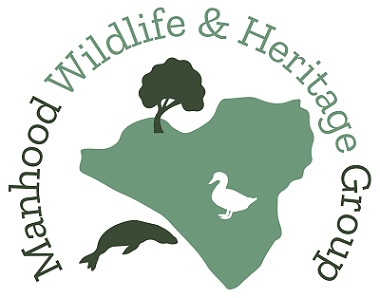 Date*Nearest postcode*/ WGS84 Coordinates*Environment* & habitat (farmland, garden, pond etc.)Species common name* & Latin nameNo.  seen*Adult / sub-adult / unknown? *Male / female / unknown? *Comments, observations, photo file name (required if photo taken)